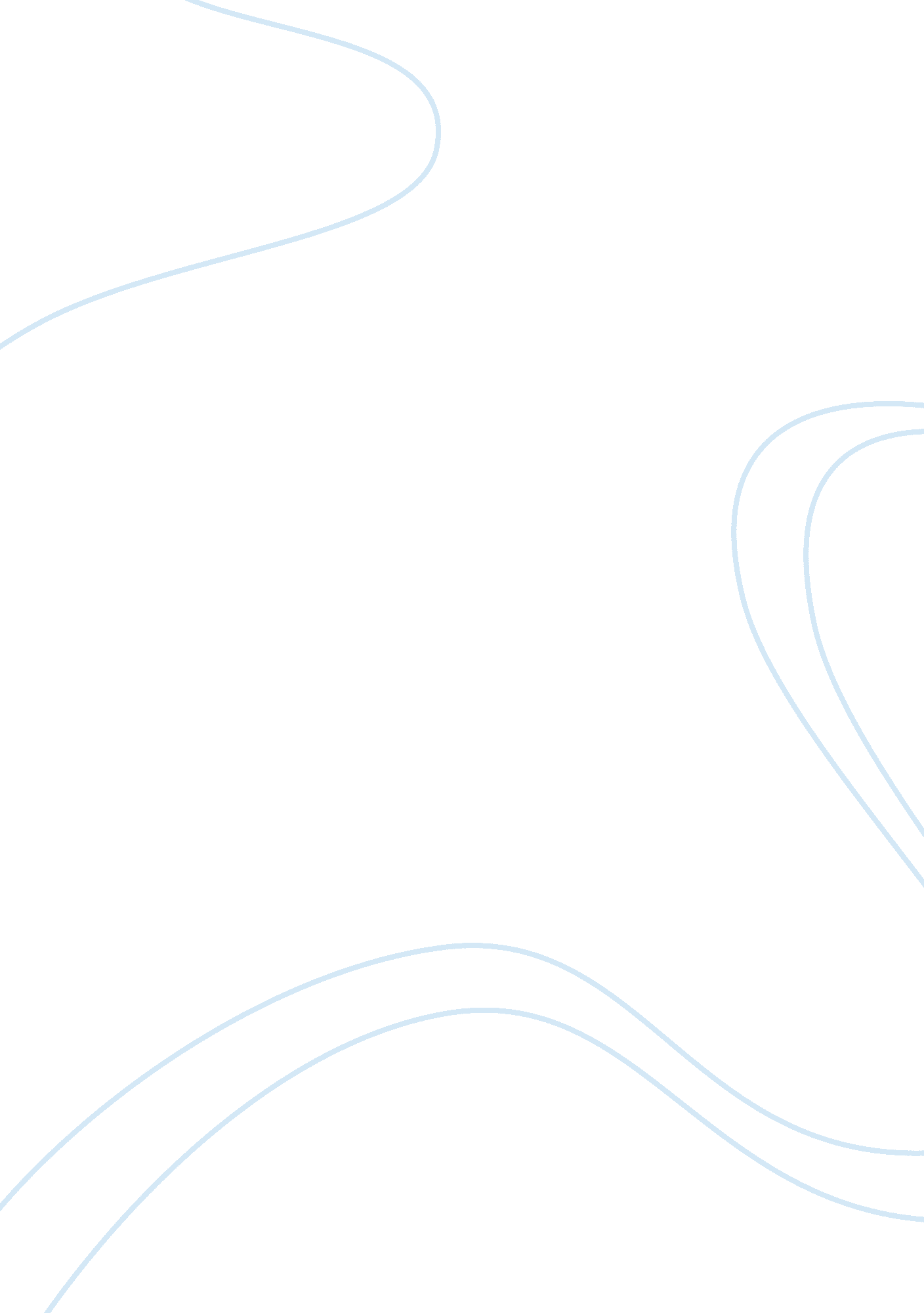 The way to success of the 16th president of the usa - abraham lincolnPsychology, Success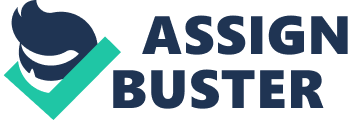 “ The best way to predict the future is to create it.” This quote was said by the 16th President of the United States of America. Abraham Lincoln changed the world acts, he ended the Civil war in USA, by freeing the slaves and using them as soldiers. Abraham Lincoln was born on February 12, 1809 in Hodgenville, Hardin, County, Kentucky. His parents names were Thomas Lincoln and Nancy Hanks Lincoln. He had an elder sister named Sarah Lincoln. Abraham went to ABC school where he learned the ABC but not reading or writing. He only went to school for one year because he only learned the ABC and 123. Abraham was seven his family moved to Indiana because it was a free state and kentucky wasn’t because it had slavery At the age of nine Abraham´s mom died it was a sad loss for him and his family. His dad decided to go back to Kentucky. A year later his dad married Sarah Bush Johnston. When Sarah moved into the house she bought lots of furniture like real beds, table and a chair and it seemed pretty cool too his family. Abraham really liked Sarah and she made him have a happy childhood Abraham knew that he didn’t want to be a farmer like his dad but he didn’t know what to do. At the age of 20 he decided to leave and find out. He got hired to help to sail sailboats loaded with supplies down the river. One time the boat hit one dams and made a big hole Lincoln suddenly had an idea if he put all the boxes in one side of the boat it will be high enough to over and it did. Denton Offutt the boat owner was so impressed that he gave Abraham a store to run in New salmen. Lincoln quickly became popular and everyone trusted him would never take advantage of anyone even for a few cents. Lincoln later joined a debating club and joined politic. He went to meetings to the loyal court. People thought he was very smart so they would and ask him questions. In 1832 his dad convinced him to try out for Illinois state Legislature. Lincoln didn’t win but he came close to winning. In the meantime the store in new Salmen failed and Lincoln lost his job. There was a war a War Illinois settlers vs the native Americans. Lincoln joined the militia but he never fought any battles. He wanted to run for the state legislature again. He knew that he will get support from his friends but some people though he was just a regular guy who doesn’t know how to farmer. So lincoln showed them that he can farm so that won him the farmers votes and his would vote for him so this time he won. Lincoln knew that if he wanted to be a better representative he needed to learn about the law so he started to read law books. Nobody thought him law so he thought himself the law. Lincoln had a happy life but sometimes he was depressed all his life and no one would ask him why. In 1837 Lincoln moved to Springfield the new state capital. He worked in his friends law firm where he kept track of papers he wasn’t that good at the job. He had a habit of putting his important documents and letters in his tall stovepipe hat. In Springfield there wasn’t enough space for a lawyer to live on. Lincoln had to move around the towns like most lawyers twice a year a judge would visit all the towns that were too small to have their own court. Lincoln joined the group of lawyers that joined the judges route everyone stayed together. Sometimes the roads were so bad they had too walk. When they walked through streams and rivers they didn’t know how deep it was so lincoln would put his feet in too see how deep it was. Lincoln was a strong supporter of the Whig Party. Soon he became one of the most important members in Illinois. A couple years later he moved to Springfield he met this lady named Mary Todd at party. Mary liked Lincoln she was from the south part of the USA at the age of 21. Mary wanted to marry a man who was President. They were married on November 4, 1842. At first they lived at a hotel but latter they bought a house it was very small but it was a Lincoln’s first house. Nine months after they were married their first child Robert was born two years later Edward was born he died at the age of three. They had a third son named Willie and fourth son Thomas. After six years in legislature Lincoln wanted to do something bigger he wanted to be the whig candidate for the USH of representatives. But the party chose another candidate but he worked so hard to get his rival elected. He was working very hard he made speeches but he didn’t do anything good. For the next six years Lincoln practiced law in springfield. What brought Lincoln back was for a long in USA had been arguing about should slavery be legal and where. In 1820 Missouri was a state and slavery was their and it can go as far north as possible. People were fighting to make it illegal Lincoln also hated slavery and he wanted it too end. The man who was responsible for the Kansas-Nebraska act was Stephen Douglas from Illinois. Lincoln and Douglas had been rivals for years ever since they met. Stephen was famous while Lincoln was still relative unknown Lincoln was eager to challenge him. Douglas refused to expect the challenge. So lincoln followed him too a open air speech he said that people in USA can do whatever they want so that means that slavery would be allowed in every state. Lincoln thought that blacks should have equal rights as whites lincoln’s speech made him famous he decided to run for senate he came very close to winning. Their were many issue but mostly slavery. Lincoln challenged Douglas for his seat in Illinois the USA could not half free and half slave either it was illegal or legal and the country would be destroyed. Once again Lincoln asked Douglas too debate him Douglas had to accept. In 1858 seven debates were held in Illinois the main was slavery lincoln lost the senate again. Abraham the rail candidate for president in 1860 he did very little campaigning he didn’t expect to win. News about the election kept on coming at 2 am the result was certain because lincoln had more votes than any other candidate. He was an unlikely candidate because he only had one year of schooling and lost every debate vs Douglas and was the the 16 president of USA. No one liked him in the south because he hated and almost no one voted for him in the south. Lincoln told the crowd that he would never let he country be two. A month later southern soldiers fired at the Union soldiers the civil war had begun. Lincoln had no trouble finding people for the war because everyone supported him. The war didn’t end quickly both sides soldiers died in bloody battles the north side didn’t know what to do after they won. Lincoln had never fought any battles. Lincoln needed an army he chose General George B. McClellan too turn they into real soldiers. He wasn’t really good at fighting battles. Lincoln decided that he should use the army for a while. When Willie was eleven years old he died too a type of typhoid fever. It was a heart breaker for his and his brothers. As the war almost ended its second year no side was winning it was harder to get people to join the army and the government didn’t have enough money to suppli for the war abolitionists joined the war because they wanted Abraham to end slavery once and for all. Lincoln wrote the Emancipation Proclamation this did not free all the slaves all slaves would be free from the rebel states. Lincoln was sure that if it was reunited it would be possible to end slavery forever. On January 1, 1863 slaves heard the news many of them started to head north once they arrived they were soldiers for the north almost 20, 000 joined the army. They realised that the important thing to do was no too let the south fight. To do this they had too attack different places at once which they did. They had to destroy factories and railroads. In 1863 Lincoln addressed to the crowd the Gettysburg, address. Two years later the war was coming to an end on April 9 1865 General Robert E. Lee surrendered. Elections were coming up lincoln knew that that the soldiers would vote for him so he made sure they were able to vote. John wicks booth though that Abraham was trying to destroy the country. Lincoln had a dream that he had been killed and three days later when Abraham went too watch a show with his wife he got shot at the back by john wicks booth Lincoln was in coma for nine hours the next morning at 7; 22 he died at the age of 56. John wicks booth was found and shot a few days later. Abraham inspired me because he had some major obstacles. 